Дорогой друг! Помни, что даже на пешеходном переходе может быть опасно! Переходи дорогу только тогда, когда точно уверен, что все водители тебя заметили и уступают дорогу!Дорогой друг! О твоей безопасности на дороге помогут позаботиться световозвращатели! Обязательно прикрепи их на верхнюю одежду и рюкзак! Ты станешь заметнее для водителей!Дорогой друг! В автобусе всегда крепко держись за поручни!Дорогой друг! Наиболее безопасными считаются пешеходные переходы со светофорами! Они называются-„ — регулируемые. И все равно при переходе дороги, даже на зеленый сигнал светофора, будь предельно внимательным!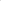 Дорогой друг! Внимательно изучи безопасный маршрут движения в школу и никогда от него не отклоняйся!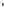 Дорогой друг! Прая во дворе, ты можешь не заметить приближающийся автомобиль,.. Поэтому всегда выбирай безопасное место для игр!Дорогой друг! Иногда машины движутся быстрее, чем каж€1№я! Перебегать дорогу перед приближающимся автомобилем — опасно для жизни!Дорогой друг! Перед переходом дороги обязательно убери телефон, сними капюшон и наушники — ничто не должно тебя отвлекать!Дорогой друг! Перед переходом дороги нужно слезть с самоката или велосипеда! По переходу только пешком!Дорогой друг! В автомобиле обязательно нужно пристегиваться! Пристегнись сам и напомни родителям!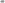 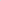 Дорогой друг! Если ты вышел из автобуса и хочешь перейти дорогу, то  обязательно дождись, пока автобус отъедет. А дальше — строго по правилам!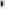 Дорогой друг! Перед тем, как скатиться с горки, посмотри, где она заканчивается. Кататься с горки, которая находится рядом с дорогой, очень опасно!Уважаемые родители! Учите своего ребенка быть грамотным участником дорожного движения! От этого зависит его жизнь и здоровье!Уважаемые родители! Прикрепите к одежде и портфелю ребенка световозвращающие элементы! Ваш ребенок должен быть заметен со всех сторон.Уважаемые родители! Изучите с ребенком маршрут движения в школу! Обратите внимание на возможные опасности и научите его избегать их.Уважаемые родители! Дети до 7 лет должны перевозиться только в детских удерживающих системах. Старше 7 — могут быть пристегнуты ремнем безопасности, но только на ЗАДНЕМ сидении. На переднем — до 12 лет только в  детских удерживающих системах.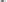 Уважаемые родители! Пристегивайте ребенка в соответствии с правилами дорожного движения, независимо от дальности поездки.Уважаемые родители! Если вы заметили стихийную снежную горку, которую дети используют для катания — сообщите об этом в полицию по телефону 02 (102) с мобильного или в ДЧ ГИБДД 8 (4132) 696020.